Integration Project:CATEGORY4321Mathematical ConceptsExplanation shows complete understanding of the mathematical concepts used to solve the problem(s).Explanation shows substantial understanding of the mathematical concepts used to solve the problem(s).Explanation shows some understanding of the mathematical concepts needed to solve the problem(s).Explanation shows very limited understanding of the underlying concepts needed to solve the problem(s) OR is not written.Mathematical Errors90-100% of the steps and solutions have no mathematical errors.Almost all (85-89%) of the steps and solutions have no mathematical errors.Most (75-84%) of the steps and solutions have no mathematical errors.More than 75% of the steps and solutions have mathematical errors.GraphsGraphs are clear and greatly add to the reader's understanding of the procedure(s).Graphs are clear and easy to understand.Graphs are somewhat difficult to understand.Graphs are difficult to understand or are not used.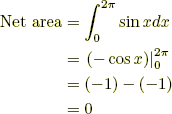 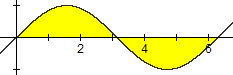 